« Vivre son deuil, ici et ailleurs » Jeudi 4 avril  2024, de 19 h à 20h 30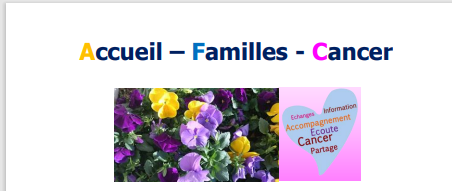 « Vivre son deuil, ici et ailleurs »Nous aborderons au cours de cette soirée, dans un cadre informel laissant une large place au dialogue, les difficultés rencontrées au cours de la traversée des différentes étapes du deuil.Nous serons à votre disposition afin d’échanger avec vous et de répondre à toutes vos questions.